NAME 	____________________________________  	INDEX NO.		_______________SCHOOL 	____________________________________	SIGNATURE 		_______________									DATE 			_______________443/2AGRICULTUREPAPER 2JULY/AUGUST, 2015TIME: 2 HOURS443/2AGRICULTUREPAPER 2 TIME: 2 HOURSINSTRUCTIONS TO CANDIDATESWrite your name, school and index number in the spaces provided above.Sign and write the date of the examination in the spaces provided above.This paper consists of three sections: A, B and C.Answer all the questions in section A and B and any two questions from section C.All answers must be written in the spaces provided in this booklet. This paper consists of 12 printed pages.Candidates should check the question paper to ascertain that all pages are printed as indicated and that no questions are missingFor OFFICIAL use onlySECTION A (30 MARKS) Answer ALL the questions in this section in the spaces provided. State two reasons why drenching alone is not an effective method of controlling liver fluke. 	(1 mark)	______________________________________________________________________________________________________________________________________________________________________Name two diseases in livestock that may be spread through breeding. 				(1 mark)	______________________________________________________________________________________________________________________________________________________________________Name two implements that may be connected to power take off shaft (P.T.O) on a tractor. 	(1 mark) 	______________________________________________________________________________________________________________________________________________________________________State the functions of each of the following components in a tractor engine.			(2 marks) 	Carburetor 	______________________________________________________________________________________________________________________________________________________________________	Lift pump 	______________________________________________________________________________________________________________________________________________________________________State three uses of a spike tooth harrow.								(1½ marks)	_________________________________________________________________________________________________________________________________________________________________________________________________________________________________________________________State four signs of kidding in nannies. 								(2 marks) 	____________________________________________________________________________________________________________________________________________________________________________________________________________________________________________________________________________________________________________________________________________State four reasons for dehorning. 								(2 marks) 	____________________________________________________________________________________________________________________________________________________________________________________________________________________________________________________________________________________________________________________________________________Differentiate between milk-let down and milk secretion in dairy cattle management. 		(1 mark) 	____________________________________________________________________________________________________________________________________________________________________________________________________________________________________________________________________________________________________________________________________________Give the four strokes of a four stroke cycle engine. 						(2 marks) 	____________________________________________________________________________________________________________________________________________________________________________________________________________________________________________________________________________________________________________________________________________State four qualities of a good feed store.								(2 marks) 	____________________________________________________________________________________________________________________________________________________________________________________________________________________________________________________________________________________________________________________________________________List four characters of a good creep feed. 							 (2 marks) 	____________________________________________________________________________________________________________________________________________________________________________________________________________________________________________________________________________________________________________________________________________Give four effects of livestock disease in agricultural production. 				(2 marks) 	____________________________________________________________________________________________________________________________________________________________________________________________________________________________________________________________________________________________________________________________________________Give two limitations of coal as a source of farm power.						(1 mark) 	______________________________________________________________________________________________________________________________________________________________________List four precautions that should be followed when handling bees. 				(2 marks) 	____________________________________________________________________________________________________________________________________________________________________________________________________________________________________________________________________________________________________________________________________________Which tool will be required for each of the following farm operations?			(1 mark) Cutting overgrown hooves in sheep. 	___________________________________________________________________________________Castrating piglets. 	___________________________________________________________________________________State three demerits of live fences. 								(1½ marks) 	_________________________________________________________________________________________________________________________________________________________________________________________________________________________________________________________Give two methods of drug administration in the control of endo-parasites. 			(2 marks)	______________________________________________________________________________________________________________________________________________________________________Under what conditions would a farmer prefer to use an ox-cart instead of a tractor-drawn trailer? 												(2 marks) 	____________________________________________________________________________________________________________________________________________________________________________________________________________________________________________________________________________________________________________________________________________Name two breeds of dual-purpose cattle. 							(1 mark) 	______________________________________________________________________________________________________________________________________________________________________SECTION B (20 MARKS)Answer ALL questions from this section in the spaces provided  Below is a diagram of an ox-plough. Use it to answer the questions that follow. 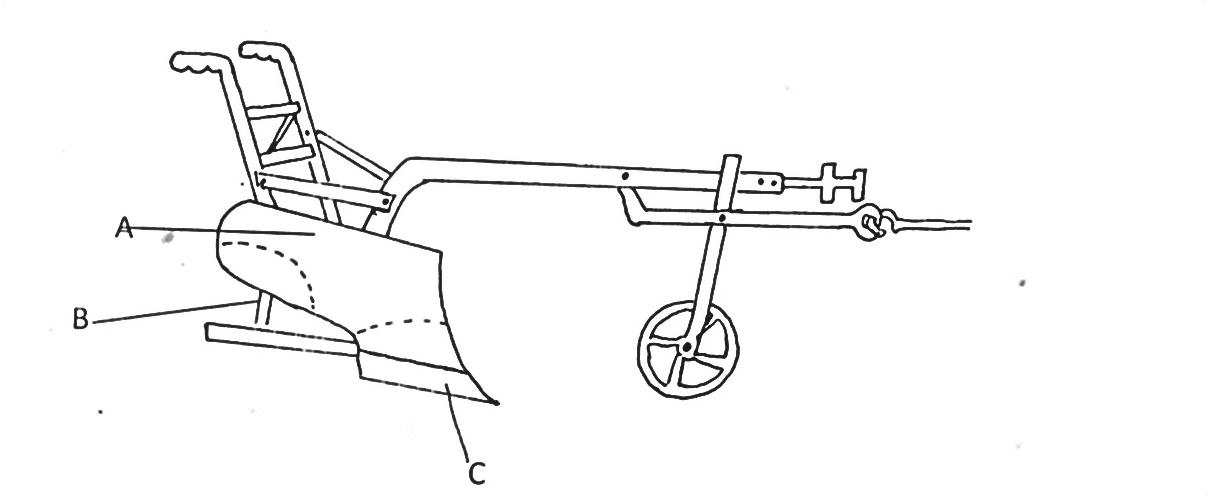 Label the parts A – C. 										(3 marks)A 		______________________________________________________________________________	B 		______________________________________________________________________________	C 		______________________________________________________________________________State two adjustments done on the implement during working. 					(2 marks) 	______________________________________________________________________________________________________________________________________________________________________State two advantages of an ox-plough over a tractor mouldboard. 				(2 marks) 	____________________________________________________________________________________________________________________________________________________________________________________________________________________________________________________________________________________________________________________________________________Below are some care and maintenance practices for a certain farm tool. Knobs should be replaced when worn out. Cap iron should be replaced when worn out. Cutting edge should be sharpened on an oilstone when blunt. Identify the tool. 											(1 mark) 	___________________________________________________________________________________Give three different types of the above named tool. 						(3 marks) 	_________________________________________________________________________________________________________________________________________________________________________________________________________________________________________________________Name two other tools that can be used to do the same job as the above mentioned tools. 	(2 marks) 	______________________________________________________________________________________________________________________________________________________________________The diagram below is a cross- section of part of a cow udder. 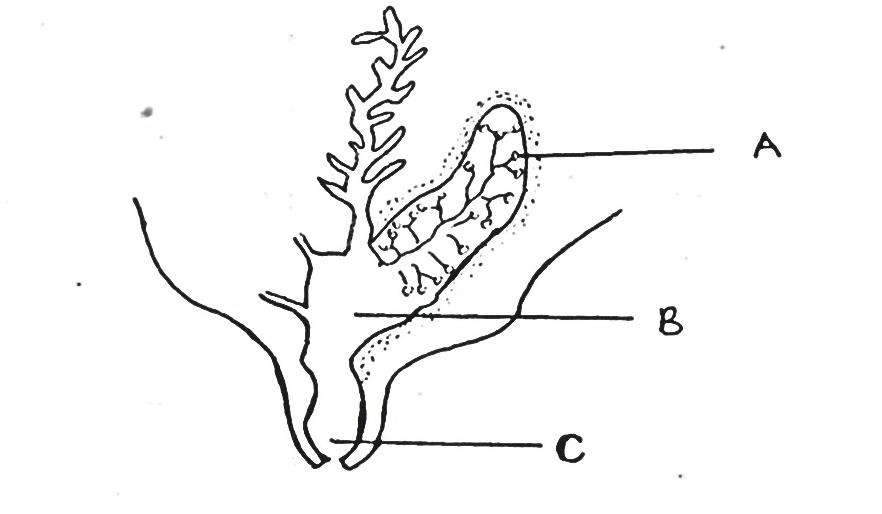 Name the parts labelled A, B and C. 								(1½ marks)	A		______________________________________________________________________________	B		______________________________________________________________________________	C		______________________________________________________________________________What is milk letdown? 										(1 mark) 	______________________________________________________________________________________________________________________________________________________________________State the hormone which stimulates milk letdown. 						(½ mark) 	___________________________________________________________________________________State three practices which are carried out to control mastitis in lactating cows. 		(3 marks) 	_________________________________________________________________________________________________________________________________________________________________________________________________________________________________________________________SECTION C (40 MARKS)Answer any TWO questions from this section in the spaces provided after question 25. a)	State four major uses of a tractor in the farm. 						(4 marks) 	b)	List four disadvantages of using wood fuel as a source of power in the farm. 		(4 marks) 	c)	Name and explain functions of the main parts of a tractor that make up the transmission 		system of a tractor.										(8 marks) 	d)	Explain the functions of four secondary tillage implements.					(4 marks) a)	What causes milk fever in dairy cows?							(2 marks)	b)	State five symptoms that would show that a cow is suffering from milk fever 		(5 marks)	c)	How would the disease be controlled?							(6 marks) 	d)	Name two other animals that may suffer milk fever.						(2 marks) 	e)	Name five predisposing factors of diseases to livestock. 					(5 marks) a) 	Describe the factors a farmer would consider when selecting a young female pig (gilt) 	for breeding. 											(5 marks) 	b)	Describe five requirements of a deep litter system. 						(5 marks) 	c)	Explain five routine management practices done on a calf.					(10 marks) _______________________________________________________________________________________________________________________________________________________________________________________________________________________________________________________________________________________________________________________________________________________________________________________________________________________________________________________________________________________________________________________________________________________________________________________________________________________________________________________________________________________________________________________________________________________________________________________________________________________________________________________________________________________________________________________________________________________________________________________________________________________________________________________________________________________________________________________________________________________________________________________________________________________________________________________________________________________________________________________________________________________________________________________________________________________________________________________________________________________________________________________________________________________________________________________________________________________________________________________________________________________________________________________________________________________________________________________________________________________________________________________________________________________________________________________________________________________________________________________________________________________________________________________________________________________________________________________________________________________________________________________________________________________________________________________________________________________________________________________________________________________________________________________________________________________________________________________________________________________________________________________________________________________________________________________________________________________________________________________________________________________________________________________________________________________________________________________________________________________________________________________________________________________________________________________________________________________________________________________________________________________________________________________________________________________________________________________________________________________________________________________________________________________________________________________________________________________________________________________________________________________________________________________________________________________________________________________________________________________________________________________________________________________________________________________________________________________________________________________________________________________________________________________________________________________________________________________________________________________________________________________________________________________________________________________________________________________________________________________________________________________________________________________________________________________________________________________________________________________________________________________________________________________________________________________________________________________________________________________________________________________________________________________________________________________________________________________________________________________________________________________________________________________________________________________________________________________________________________________________________________________________________________________________________________________________________________________________________________________________________________________________________________________________________________________________________________________________________________________________________________________________________________________________________________________________________________________________________________________________________________________________________________________________________________________________________________________________________________________________________________________________________________________________________________________________________________________________________________________________________________________________________________________________________________________________________________________________________________________________________________________________________________________________________________________________________________________________________________________________________________________________________________________________________________________________________________________________________________________________________________________________________________________________________________________________________________________________________________________________________________________________________________________________________________________________________________________________________________________________________________________________________________________________________________________________________________________________________________________________________________________________________________________________________________________________________________________________________________________________________________________________________________________________________________________________________________________________________________________________________________________________________________________________________________________________________________________________________________________________________________________________________________________________________________________________________________________________________________________________________________________________________________________________________________________________________________________________________________________________________________________________________________________________________________________________________________________________________________________________________________________________________________________________________________________________________________________________________________________________________________________________________________________________________________________________________________________________________________________________________________________________________________________________________________________________________________________________________________________________________________________________________________________________________________________________________________________________________________________________________________________________________________________________________________________________________________________________________________________________________________________________________________________________________________________________________________________________________________________________________________________________________________________________________________________________________________________________________________________________________________________________________________________________________________________________________________________________________________________________________________________________________________________________________________________________________________________________________________________________________________________________________________________________________________________________________________________________________________________________________________________________________________________________________________________________________________________________________________________________________________________________________________________________________________________________________________________________________________________________________________________________________________________________________________________________________________________________________________________________________________________________________________________________________________________________________________________________________________________________________________________________________________________________________________________________________________________________________________________________________________________________________________________________________________________________________________________________________________________________________________________________________________________________________________________________________________________________________________________________________________________________________________________________________________________________________________________________________________________________________________________________________________________________________________________________________________________________________________________________________________________________________________________________________________________________________________________________________________________________________________________________________________________________________________________________________________________________________________________________________________________________________________________________________________________________________________________________________________________________________________________________________________________________________________________________________________________________________________________________________________________________________________________________________________________________________________________________________________________________________________________________________________________________________________________________________________________________________________________________________________________________________________________________________________________________________________________________________________________________________________________________________________________________________________________________________________________________________________________________________________________________________________________________________________________________________________________________________________________________________________________________________________________________________________________________________________________________________________________________________________________________________________________________________________________________________________________________________________________________________________________________________________________________________________________________________________________________________________________________________________________________________________________________________________________________________________________________________________________________________________________________________________________________________________________________________________________________________________________________________________________________________________________________________________________________________________________________________________________________________________________________________________________________________________________________________________________________________________________________________________________________________________________________________________________________________________________________________________________________________________________________________________________________________________________________________________________________________________________________________________________________________________________________________________________________________________________________________________________________________________________________________________________________________________________________________________________________________________________________________________________________________________________________________________________________________________________________________________________________________________________________________________________________________________________________________________________________________________________________________________________________________________________________________________________________________________________________________________________________________________________________________________________________________________________________________________________________________________________________________________________________________________________________________________________________________________________________________________________________________________________________________________________________________________________________________________________________________________________________________________________________________________________________________________________________________________________________________________________________________________________________________________________________________________________________________________________________________________________________________________________________________________________________________________________________________________________________________________________________________________________________________________________________________________________________________________________________________________________________________________________________________________________________________________________________________________________________________________________________________________________________________________________________________________________________________________________________________________________________________________________________________________________________________________________________________________________________________________________________________________________________________________________________________________________________________________________________________________________________________________________________________________________________________________________________________________________________________________________________________________________________________________________________________________________________________________________________________________________________________________________________________________________________________________________________SECTIONQUESTIONSMAXIMUM SCORECANDIDATE’S SCOREA1  1930B20  2220C20C20TOTAL SCORE90